SAINTGITS COLLEGE OF APPLIED SCIENCES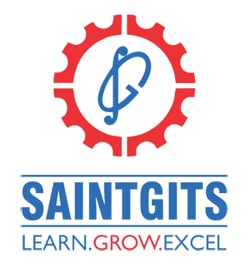           PATHAMUTTOM, KOTTAYAMFIRST INTERNAL EXAMINATION, FEBRUARY 2020Department of Corporate Economics, Semester IVCOMPUTER APPLICATIONS IN CORPORATE ENVIRONMENTTotal	: 50 marks								Time: 2 hoursSection AAnswer any 5 questions. Each question carries 2 marks.Define Computer?2. What is ALU?3. Differentiate between data and information.4. Differentiate between hardware and software?5. Define Application software6. Define High Level LanguagesSection BAnswer any 5 questions. Each question carries 5 marks.7. Briefly give the history of computers.8. Write short note about any two applications of computer9. Explain the characteristics of computers.10. Write short note on low level languages?11. Explain any 5 output devices?12. Explain any 5 input devices?Section CAnswer any 1 question. It carries 15 marks.13. Explain the classification of computers14.  Explain types of networks?	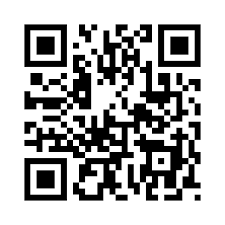 [Scan QR code for Answer Key]